ПРАВИТЕЛЬСТВО СТАВРОПОЛЬСКОГО КРАЯПОСТАНОВЛЕНИЕот 27 июня 2022 г. N 354-пОБ УТВЕРЖДЕНИИ ПОРЯДКА ФОРМИРОВАНИЯ РЕЕСТРА ИСПОЛНИТЕЛЕЙГОСУДАРСТВЕННОЙ УСЛУГИ В СФЕРЕ ТУРИЗМА В СООТВЕТСТВИИС СОЦИАЛЬНЫМ СЕРТИФИКАТОМ НА ПОЛУЧЕНИЕ ГОСУДАРСТВЕННОЙУСЛУГИ В СФЕРЕ ТУРИЗМАПравительство Ставропольского края постановляет:1. Утвердить прилагаемый Порядок формирования реестра исполнителей государственной услуги в сфере туризма в соответствии с социальным сертификатом на получение государственной услуги в сфере туризма.2. Контроль за выполнением настоящего постановления возложить на заместителя председателя Правительства Ставропольского края Давыдова Д.А.3. Настоящее постановление вступает в силу со дня его принятия.ГубернаторСтавропольского краяВ.В.ВЛАДИМИРОВУтвержденпостановлениемПравительства Ставропольского краяот 27 июня 2022 г. N 354-пПОРЯДОКФОРМИРОВАНИЯ РЕЕСТРА ИСПОЛНИТЕЛЕЙ ГОСУДАРСТВЕННОЙ УСЛУГИВ СФЕРЕ ТУРИЗМА В СООТВЕТСТВИИ С СОЦИАЛЬНЫМ СЕРТИФИКАТОМНА ПОЛУЧЕНИЕ ГОСУДАРСТВЕННОЙ УСЛУГИ В СФЕРЕ ТУРИЗМА1. Настоящий Порядок определяет процедуру формирования реестра исполнителей государственной услуги в сфере туризма в соответствии с социальным сертификатом на получение государственной услуги в сфере туризма (далее соответственно - реестр, государственная услуга в сфере туризма), а также порядок исключения из реестра исполнителей государственной услуги в сфере туризма.2. Основные понятия, используемые в настоящем Порядке, применяются в тех же значениях, что и в Федеральном законе "Об основах туристской деятельности в Российской Федерации", Федеральном законе "Об основах социального обслуживания граждан в Российской Федерации" и Федеральном законе "О государственном (муниципальном) социальном заказе на оказание государственных (муниципальных) услуг в социальной сфере" (далее - Федеральный закон).3. Министерство туризма и оздоровительных курортов Ставропольского края, являющееся в соответствии с пунктом 4 постановления Правительства Ставропольского края от 29 декабря 2020 г. N 741-п "Об утверждении Порядка формирования государственных социальных заказов на оказание государственных услуг в социальной сфере, отнесенных к полномочиям органов исполнительной власти Ставропольского края" уполномоченным органом на формирование социального заказа на оказание государственной услуги в социальной сфере по направлению "Создание благоприятных условий для развития туристской индустрии в субъектах Российской Федерации" (далее - уполномоченный орган), осуществляет формирование и ведение реестра, являясь его оператором.4. До создания в соответствии со статьей 8 Федерального закона технической возможности обмена электронными документами для формирования и ведения реестра его формирование и ведение осуществляются на бумажном носителе.Информация о ведении реестра подлежит размещению на едином портале бюджетной системы Российской Федерации в информационно-телекоммуникационной сети "Интернет" в соответствии с Бюджетным кодексом Российской Федерации в порядке, установленном постановлением Правительства Ставропольского края от 28 января 2021 г. N 24-п "Об организации оказания государственных услуг в социальной сфере при формировании государственного социального заказа на территории Ставропольского края".5. Формирование структуры реестра, а также порядок формирования информации, включаемой в него, осуществляются в соответствии с постановлением Правительства Российской Федерации от 13 февраля 2021 г. N 183 "Об утверждении Положения о структуре реестра исполнителей государственных (муниципальных) услуг в социальной сфере в соответствии с социальным сертификатом на получение государственной (муниципальной) услуги в социальной сфере и порядке формирования информации, включаемой в такой реестр, а также Правил исключения исполнителя государственных (муниципальных) услуг в социальной сфере из реестра исполнителей государственных (муниципальных) услуг в социальной сфере в соответствии с социальным сертификатом на получение государственной (муниципальной) услуги в социальной сфере".6. Уполномоченный орган размещает на своем официальном сайте в информационно-телекоммуникационной сети "Интернет" по адресу: http://www.mintourism26.ru объявление о приеме заявок, в котором указывает сроки приема заявок.7. Для включения в реестр юридическое лицо подает в уполномоченный орган заявку о включении в реестр по устанавливаемой им форме (далее - заявка) и прилагает к ней следующие документы:1) пояснительная записка к заявке по форме, устанавливаемой уполномоченным органом;2) копия свидетельства о внесении сведений о юридическом лице в Единый федеральный реестр туроператоров;3) программы туристских маршрутов по территории Ставропольского края по форме, устанавливаемой уполномоченным органом;4) сведения о деятельности туристской фирмы за 2 года, предшествующие году подачи заявки, по форме федерального статистического наблюдения N 1-турфирма, подписанные руководителем юридического лица и скрепленные печатью юридического лица (при наличии печати);5) справка, подтверждающая наличие у юридического лица на дату подачи заявки в собственности, в аренде, в безвозмездном пользовании или на праве оперативного управления транспортного средства, предназначенного для ведения уставной деятельности в целях оказания государственной услуги в сфере туризма, оформленная в свободной форме, подписанная руководителем юридического лица и скрепленная печатью юридического лица (при наличии печати);6) справка о наличии (отсутствии) судимости и (или) факта уголовного преследования либо о прекращении уголовного преследования, выданная руководителю юридического лица в порядке и по форме, которые установлены федеральным органом исполнительной власти, осуществляющим функции по выработке и реализации государственной политики и нормативно-правовому регулированию в сфере внутренних дел;7) один из следующих документов: гарантийное письмо о том, что юридическое лицо не является иностранным юридическим лицом, а также российским юридическим лицом, в уставном (складочном) капитале которого доля участия иностранных юридических лиц, местом регистрации которых является государство или территория, включенные в утвержденный Министерством финансов Российской Федерации перечень государств и территорий, предоставляющих льготный налоговый режим налогообложения и (или) не предусматривающих раскрытия и предоставления информации при проведении финансовых операций (офшорные зоны), в совокупности превышает 50 процентов, либо сведения о месте регистрации юридического лица, которым не должно являться государство или территория, включенные в утверждаемый в соответствии подпунктом 1 пункта 3 статьи 284 Налогового кодекса Российской Федерации перечень государств и территорий, предоставляющих льготный налоговый режим налогообложения и (или) не предусматривающих раскрытия и предоставления информации при проведении финансовых операций (офшорные зоны) в отношении юридических лиц, которые оформляются в свободной форме, подписываются руководителем юридического лица и скрепляются печатью юридического лица (при наличии печати).8. Для включения в реестр юридическое лицо, подавшее заявку, должно соответствовать следующим требованиям:1) требованиям, предъявляемым к юридическим лицам, участвующим в отборе исполнителей услуг по социальному сертификату, установленным пунктами 1 - 9 части 3 статьи 9 Федерального закона;2) сведения о юридическом лице включены в Единый федеральный реестр туроператоров;3) основным видом деятельности юридического лица по общероссийскому классификатору видов экономической деятельности определена деятельность туристических агентств и прочих организаций, предоставляющих услуги в сфере туризма;4) юридическое лицо не является иностранным юридическим лицом, а также российским юридическим лицом, в уставном (складочном) капитале которого доля участия иностранных юридических лиц, местом регистрации которых является государство или территория, включенные в утвержденный Министерством финансов Российской Федерации перечень государств и территорий, предоставляющих льготный налоговый режим налогообложения и (или) не предусматривающих раскрытия и предоставления информации при проведении финансовых операций (офшорные зоны), в совокупности превышает 50 процентов.9. Ответственность за полноту и достоверность информации, содержащейся в заявке, и представленных юридическим лицом в соответствии с пунктом 7 настоящего Порядка документах несет данное юридическое лицо.10. Документы, предусмотренные пунктом 7 настоящего Порядка, могут быть представлены юридическим лицом в уполномоченный орган лично либо посредством почтового отправления (заказного письма), направленного в адрес уполномоченного органа, либо в форме электронных документов в порядке, установленном постановлением Правительства Российской Федерации от 7 июля 2011 г. N 553 "О порядке оформления и представления заявлений и иных документов, необходимых для предоставления государственных и (или) муниципальных услуг, в форме электронных документов".11. Уполномоченный орган регистрирует заявку в день ее подачи юридическим лицом в журнале регистрации заявок, форма которого утверждается уполномоченным органом.Журнал регистрации заявок должен быть пронумерован, прошнурован и скреплен печатью уполномоченного органа.12. Уполномоченный орган в течение 2 рабочих дней со дня регистрации заявки в журнале регистрации заявок в рамках межведомственного информационного взаимодействия в территориальном органе Федеральной налоговой службы запрашивает:сведения о наличии (отсутствии) у юридического лица неисполненной обязанности по уплате налогов, сборов, страховых взносов, пеней, штрафов, процентов, подлежащих уплате в соответствии с законодательством Российской Федерации о налогах и сборах;сведения о юридическом лице, содержащиеся в Едином государственном реестре юридических лиц.Юридическое лицо при подаче заявки вправе представить документы, содержащие сведения, указанные в абзацах втором и третьем настоящего пункта, выданные по состоянию на 1-е число месяца, предшествующего месяцу подачи заявки, самостоятельно одновременно с документами, предусмотренными пунктом 7 настоящего Порядка.13. Уполномоченный орган до принятия решения о включении юридического лица в реестр или об отказе юридическому лицу во включении его в реестр осуществляет в течение 7 рабочих дней со дня окончания срока приема заявок, указанного в объявлении о приеме заявок, проверку сведений о юридическом лице, содержащихся в заявке, на предмет его соответствия требованиям, указанным в пункте 8 настоящего Порядка, а также осуществляет проверку представленных юридическим лицом в соответствии с пунктом 7 настоящего Порядка документов, а также документов, содержащих сведения, указанные в абзацах втором и третьем пункта 12 настоящего Порядка, полученных уполномоченным органом в рамках межведомственного информационного взаимодействия.14. Уполномоченный орган по итогам рассмотрения заявки и проверки представленных юридическим лицом в соответствии с пунктом 7 настоящего Порядка документов, а также документов, содержащих сведения, указанные в абзацах втором и третьем пункта 12 настоящего Порядка, полученных в рамках межведомственного информационного взаимодействия, принимает одно из следующих решений:1) о включении юридического лица в реестр;2) об отказе юридическому лицу во включении его в реестр.15. Основаниями для принятия уполномоченным органом решения об отказе юридическому лицу во включении его в реестр являются:1) непредставление юридическим лицом документов, предусмотренных пунктом 7 настоящего Порядка, либо представление их не в полном объеме и (или) неправильно оформленных;2) наличие в документах, представленных юридическим лицом, в соответствии с пунктом 7 настоящего Порядка, недостоверных и (или) ложных сведений;3) несоответствие юридического лица требованиям, указанным в пункте 8 настоящего Порядка.16. Уполномоченный орган в течение 3 рабочих дней со дня принятия одного из решений, предусмотренных пунктом 14 настоящего Порядка, направляет юридическому лицу уведомление о принятом решении по форме, устанавливаемой им (далее - уведомление), по почтовому адресу или адресу электронной почты юридического лица, указанному в заявке.17. Юридическое лицо, которому отказано во включении его в реестр по основаниям, указанным в пункте 15 настоящего Порядка, вправе повторно обратиться в уполномоченный орган в течение 3 рабочих дней со дня получения уведомления при условии устранения замечаний, явившихся основанием для отказа ему во включении в реестр.Повторное рассмотрение представленных юридических лицом в соответствии с пунктом 7 настоящего Порядка документов осуществляется в порядке, предусмотренном пунктом 13 настоящего Порядка.18. Юридическое лицо, включенное в реестр (далее - исполнитель государственной услуги в сфере туризма), обязано представлять в уполномоченный орган информацию об изменении сведений, указанных им в заявке и документах, предусмотренных пунктом 7 настоящего Порядка, в течение 3 рабочих дней со дня наступления событий, влекущих необходимость внесения соответствующих изменений в реестр.19. Исключение исполнителя государственной услуги в сфере туризма из реестра осуществляется уполномоченным органом в следующих случаях:1) на основании заявления исполнителя государственной услуги в сфере туризма об исключении его из реестра (далее - заявление об исключении из реестра);2) вступление в законную силу решения суда о прекращении деятельности исполнителя государственной услуги в сфере туризма;3) выявление недостоверных сведений в документах, предусмотренных пунктом 7 настоящего Порядка, представленных исполнителем государственной услуги в сфере туризма, после включения его в реестр;4) включение исполнителя государственной услуги в сфере туризма в реестр недобросовестных поставщиков (подрядчиков, исполнителей), формируемый Федеральной антимонопольной службой Российской Федерации в соответствии с федеральными законами "О контрактной системе в сфере закупок товаров, работ, услуг для обеспечения государственных и муниципальных нужд" и "О закупках товаров, работ, услуг отдельными видами юридических лиц";5) вступление в законную силу решения суда об исключении исполнителя государственной услуги в сфере туризма из реестра на основании его несоответствия требованиям, установленным частью 3 статьи 9 Федерального закона;6) на основании заявления исполнителя государственной услуги в сфере туризма о его несогласии с измененными в соответствии с частью 2 статьи 23 Федерального закона условиями оказания государственной услуги в сфере туризма (далее - заявление о несогласии).20. В случаях, предусмотренных подпунктами "1" - "5" пункта 19 настоящего Порядка, исключение из реестра осуществляется уполномоченным органом в течение 3 рабочих дней со дня подачи заявления об исключении из реестра или выявления обстоятельств, указанных в подпунктах "2" - "5" пункта 19 настоящего Порядка.21. В случае, предусмотренном подпунктом "6" пункта 19 настоящего Порядка, уполномоченным органом в течение 3 рабочих дней со дня получения заявления о несогласии осуществляется исключение исполнителя государственной услуги в сфере туризма из реестра.Исполнитель государственной услуги в сфере туризма считается исключенным из реестра с даты представления в уполномоченный орган заявления о несогласии с измененными в соответствии с частью 2 статьи 23 Федерального закона условиями оказания государственной (муниципальной) услуги в социальной сфере в соответствии с социальным сертификатом.22. Уполномоченный орган в день исключения исполнителя государственной услуги в сфере туризма из реестра формирует уведомление об исключении из реестра и направляет его по почтовому адресу или адресу электронной почты исполнителя государственной услуги в сфере туризма, указанному в заявке.23. Уполномоченный орган в течение 1 рабочего дня со дня направления уведомления об исключении из реестра исполнителю государственной услуги в сфере туризма вносит изменения в реестровую запись и переносит ее в архив, где она подлежит хранению в течение 5 лет.24. Реестр подлежит обязательному размещению на официальном информационном Интернет-портале органов государственной власти Ставропольского края, расположенном в информационно-телекоммуникационной сети "Интернет" по адресу: http://www.stavregion.ru, и на официальном сайте уполномоченного органа в информационно-телекоммуникационной сети "Интернет".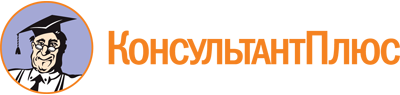 Постановление Правительства Ставропольского края от 27.06.2022 N 354-п
"Об утверждении Порядка формирования реестра исполнителей государственной услуги в сфере туризма в соответствии с социальным сертификатом на получение государственной услуги в сфере туризма"Документ предоставлен КонсультантПлюс

www.consultant.ru

Дата сохранения: 10.11.2022
 